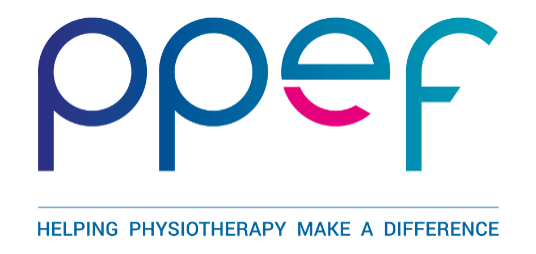 PPEF Application Form for Research Awards Type A1 up to £15,000 for Novice Researchers **Please refer to the Guidance notes before completing the form.PERSONAL DETAILS – please complete all sections.Project time scale and milestones - for Novice ResearchersProject milestonesFinancial details of support requested (include VAT where applicable)Curriculum Vitae of all Applicants(Please use one sheet for each person and reproduce as necessary).TitleForenameSurnameEmail/sHome AddressPost CodeTel. no. - homeTel. no - workMobile No.Work AddressPost CodeHCPC registration number CSP member Noif applicable   Physio First member NoIf applicableQualifications with datesIf you have applied for or received a grant from the PPEF before, please give details here.How did you hear about PPEF?The Chairman of the PPEF Trustees must be informed of any changes to these details by emailing admin@ppef.org.ukThe Chairman of the PPEF Trustees must be informed of any changes to these details by emailing admin@ppef.org.ukProject titleResearch summaryResearch aims:Research purpose Does this research form part of a higher degree or award?How do you plan to involve patients, carers, and the public (and other stakeholders as appropriate) in the project?How do you plan to share your findings?Who will be undertaking or controlling the research and what level of expertise is available?Has your Local Research Ethical Committee given approval (if applicable)?Number of hours paid study leave per week?Estimated number of hours per week required for the project?How long will the research take to initiate?Please tick as appropriate.	3 months 			6 months	12 months			12+ months	Already initiated, if so on what date?How long will the research take to complete?Who will own the results of the research?Is the project being part-funded elsewhere?If so, where what percentage has been requested / granted of the total required?Total amount requested from the PPEF?Additional information required to support this applicationActivityStart dateCompletion dateCategoryYear 1 costsYear 2 costs(if applicable)Year 3 costs(if applicable))Total £Staff salaries- e.g. Rates of pay (hourly / daily, annualDetails of number of hours paid study leaveEstimated number hours per week required for the project please give full details and link to staff salariesTravel and subsistenceEquipmentConsumablesOther please include costs for disseminationSurname:ForenamesQualifications, degrees, etcPosts held during the last 5 years (please include dates):Recent publications in past 5 years– provide up to 6 references (if applicable):I confirm that I have read the criteria for applicants for research awards and the terms and conditions set out by the Private Physiotherapy Educational Foundation. I agree to be bound by them if my application is successful. I shall be actively engaged in and take full control of the project. I also agree to comply with standards set out in the Department of Health Research Governance Framework.I agree to the PPEF holding my personal details in accordance to GDPR regulations.  Please return by email to :Please return by email to :Email address  admin@ppef.org.ukAddress Private Physiotherapy Educational Foundation (PPEF)Minerva House, Tithe Barn Way, Swan Valley, Northamptonshire, NN4 9BAPhone number 01604 684960 Website www.ppef.org.ukPPEF admin contact nameDonna Partoon 